NEVADA STATE HIGH SCHOOL RODEO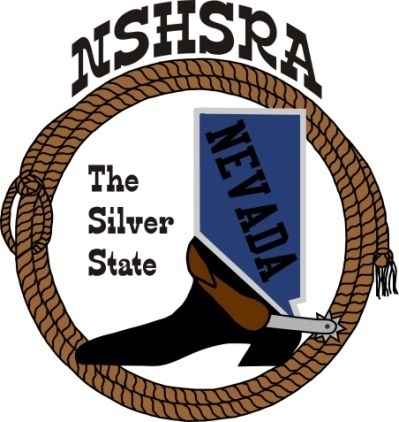 MID WINTER MEETING9:00 a.m. Full BoardTonopah Convention Center301 Brougher AvenueTonopah, NVSaturday, February 4, 2023The pledge of Allegiance was led by Marquel Moser.The meeting was called to order at 9:04 a.m.Roll call was taken and present were:Ron Unger, Dale Owen, Curtis English, Shawn Silva, Mike Scronce (Brad Lindburg, proxy), Marquel Moser, Christina Hendricks, Josie Lindburg, Chris Christian, Robert Steele, Jessica Lancaster (Shawn Schacht, proxy), Nathan Morian, Holli Else (Tate Else, proxy), Mindy Filippini (Beau Buchanan, proxy), Nora Hunt-Lee, Monica Randolph, Joey McKnight (Bill Process, proxy), Will DeLong, Jeff Garijo, Eddy Frehner, Brandon Potratz (Darrel Moser, proxy), Troy Christensen, Chuck Paasche, Buddy Krebs (Cheyenne Paasche, proxy), Anna Johnson (Beth Webber, proxy), Mike Genchi, Chrissy Pope, Beth Webb, Shannon Sena, Kent Lynskey. Absent were Brock Feyder, Desatoya Coombs, Ella Roderick, Aaron Alibsu, Dan Duncan, Jeanne Metzger and Mike MorrisonSeating of delegatesKen O’Shaunessy, replacing George Cowan, Boulder City ClubMike Cartwright, replacing Scott Pastore, Boulder City ClubMatt Kent, replacing Monyca Jensen, Fallon Club		Kim Johnson, replacing Shannon Williams, Walker River Club	   	Shane Cocking, replacing Shawn Dixon, Washoe ClubNora made the motion to accept the new directors.  Ron 2nd and the motion passed.Installation of new clubsNo new clubsApproval of minutesCurtis asked if anyone had any additions or corrections.  Nora said she did not agree to do the Prom.  The Las Vegas Club will be having it.Ron made the motion to accept the minutes with the changes.  Dale and Nora 2nd and the motion passed.Report officersPresident- Curtis EnglishHe says he’s excited for the spring season and enjoying the competition between the kids.  He thought the fall went well.Vice President – Shawn SilvaHe’s looking for to a great spring season.State secretary – Kathy GonzalezShe talked about a fee increase for the National fees that will happen next year.  The NHSRA will be looking at giving some of that back to the members in cash form at the finals.State Treasurer – Kelly ChristensenWent over her report and asked the board what they wanted her to do with the Crisis Fund as it is over the $12,000 cap.  She proposed that from now on, they extra should go to the scholarship fund.  Ron suggested raising the cap to $15,000.  Curtis said we should leave the cap where it’s at.  Robert asked why we aren’t helping some of our own kids that need it.  A discussion followed about it’s there for any member and they just have to request it.  Will suggested that directors need to help with those requests.  Curtis said we are happy to help anyone that needs it and all they have to do is put in a request.Report of student officers:Josie Lindburg-Queen – She said that she enjoyed going to the National mid-winter meeting and felt that she bonded with the other officers that went.  	b.	Brock Feyder-President - absent	c.   Desatoya Coombs-Vice President - absent	d.	Marquel Moser-Secretary – She reported that the raffle that they held at the NFR to raise money for the National mid-winter meeting went really well and they raised quite a bit of money.  She is excited for the spring season.	e.	Christina Hendricks-Public Relations – She is excited for the spring season and had fun at the National mid-winter meeting.	f.	Ella Roderick-JHS Representative - absentNational HS Director’s ReportRon said there are no changes for this year, but there will be a few rule changes for next year.  He said they are setting up divisions for states to compete against each other for team points at the finals.  The shooting sports made some changes to required attire for the competition.  They will be allowed ball caps and tennis shoes, but no outerwear.He asked Kathy to talk about the proposed changes in the points.  She said this won’t happen until next year, but the National office if proposing that the bonus points formula will be changed and she hopes to have more information about it later.  The National office is proposing that the states figure out how they want their points to look including the ones offered at state finals and then we would have to send them to the National office for approval.National JHS Director’s ReportDale went over the helmet language for the rough stock.  They shouldn’t be using just a football helmet.  Next year, there will be some changes and the vests must be padded, not just a leather one.  He also told the board that the arenas will be switching for next year at Jr. High Nationals.  He told them the places that the finals will be held and they are as follows:JH Finals:  2024 & 2025 – Des Moines, Iowa	        2026, 2027, 2028 & 2029 – Guthrie, Oklahoma, Lazy E ArenaHS Finals:  2024 & 2025 – Rock Springs, Wyoming	        2026 & 2027 – Lincoln, Nebraska	        2028 & 2029 – Gillette, WyomingCommittee Reports	Prize Committee – Jeff Garijo, Nora Lee, Student Board, Kelly Christensen & Kathy 		GonzalezJeff said we are still in the process of looking at bids and figuring out the budget.  We will have more information coming soon.	Queen Committee – Julie BlasingameCurtis said that Julie had let him know she will be stepping down as the Queen Coordinator because of her business taking much more time and can’t commit to helping anymore.  Curtis asked for anyone who knows of someone that would like to do that to let him know.Josie requested the $2500 budget that they normally get for the prizes for the Queen contest.  They have also used any left over money for travel that is split between the Queen and the jr. Queen if there is one.		Dale made the motion to approve the budget.  Beth 2nd and the motion passed.	Scholarship Committee – Kathy Gonzalez		Kathy said the scholarship applications will be out soon and will be due by May 		1st.	Student Advisors – Dustin Feyder & Bill Process		Bill said they have had no issues.	Eligibility Committee – Kathy Gonzalez, Curtis English & Jessica Lancaster		Kathy said they have had no issues with any of the kids.	By-laws Committee –Curtis English & Nathan Morian		Curtis said they didn’t have any changes at this time.	State Finals Committee – Executive BoardCurtis passed out the list of jobs and asked the directors to sign up for a position to help.  He said the schedule will be the same as last year and hopes to have practices and jackpots.  This is the last year on our contract with the WCVA and will send out bid letters to Fallon and Winnemucca for at least 2 years.  He has talked with Kim from WCVA and he said they would really like us to come back.Old BusinessRobert made the comment that it is important for clubs and the state to send thank you letters to their sponsors.New Business	a.	Stock Contractor bids for state finals		Curtis read the bids.  		Camacho Livestock’s bid was for $31,000		Broken Heart’s bid was for $23,500		JJJ’s bid was for $16,000Robert made the motion to accept the bid from JJJ.  It was 2nd and the motion passed.	b.  State finals pointsCurtis read the point system to be used at State Finals that was decided on at our fall meeting.  There will be 20 points awarded to first in all the rounds (1st, 2nd & Short) and 30 points for the average.  Kathy will be sending that out and posting to the website.	c.	State Finals Help – Arena Director’s, Judges and FlaggersCurtis said they Executive Board will be asking the same people as we did last year, with the exception of the cutting/RCH.  They will be asking someone different than last year.	d.  State Finals Schedule		It will stay the same as last year.	e.	Tentative rodeo schedule for 2023-2024 SeasonCurtis started by asking what clubs wanted a rodeo and then we went back to get tentative dates.  They are as follows:		Eureka – August 18-20		Douglas-Carson – August 25-27		White Pine – September 8-10		Battle Mt. – September 22-24		Elko – October 6-8		Alamo – October 27-29		Moapa – November 10-12		Pahrump – February 16-18		Fallon – TBD (either 3/1-3 or 3/8-10 depending on Ice Breaker dates)		Fernley – TBD (either 3/15-17 or 3/22-24 depending on Ice Breaker dates)		Washoe - TBD (3/29-31 depending on Ice Breaker dates)		Spanish Springs – April 4/5-7		Las Vegas – April 19-21		Humboldt – May 3-5		Wells – May 10-12f.   Rough stock chute bossOn agenda by mistakeGood of the AssociationCurtis wants directors to remind kids about using inappropriate language in the arena.  It is not going to be tolerated and they can get disqualified for it.  He also said the same thing about mistreating their animals.  It won’t be tolerated either with the same consequences.  Beth Webber shared her information on the Western Horseman Western Trade show.  She said that any member can enter a piece of art of any kind.  They don’t have to qualify to go to Nationals to be able to do this and they can win scholarships.With nothing further to discuss, Kim made the motion to adjourn.  It was 2nd and the meeting was adjourned at 11:30 a.m.